REGISTRATION DATES                                                                                   Camp registration opens February 1 for children who are currently in attendance at First United, registered for September or a member of a First United Church family.Registration is open to the public on March 1.TO REGISTER                                                                                     Registration forms may be mailed to 848 Lake Street, Oak Park 60301, or delivered to Amy Cardin at the Nursery School in person or via email at acardin@firstunitedoakpark.com .The full fee is due at the time of registration if registering for one session only. If registering for multiple sessions, 50% is due at the time of registration, with the remainder due by the first day of camp attendance.Registrations will be accepted in the order received. 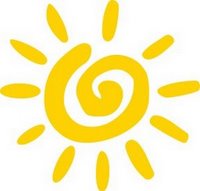 FOR ADDITIONAL INFORMATIONContact Amy Cardin at 708-848-4910YOUNG SPROUT 
DAY CAMPA nature study and science discovery camp 
at First United Church Nursery School
 848 LAKE STREET, OAK PARK  708-848-4910Young Sprout Day Camp is a fun and stimulating summer day camp experience for young children sponsored by First United Church Nursery School and led by our highly credentialed teaching staff. The camp emphasizes nature study and science discovery. Each week, your child will enjoy science, literacy, music, math and art activities around a topic of study, as well as outdoor play with camp friends in the sprinkler and on our playground. Past camp topics have included: Awesome Oceans, Savannah Safari, Bugs Don’t Bug Us, Feathered Friends, Butterfly Spy, Growing Gardeners, Mighty Monarchs, It’s a Frog’s Life, Creatures of the Night, Expert Entomologists, Bubble Fun, Super Science Sleuths, Amazing Architects, Water Works, Sky Gazers and more. Special outings and walks in the neighborhood are also included as part of the experience. JUNE and JULY 2024 CAMP SESSIONSOur one-week camp sessions are open to pre-kindergarten children, as well as children entering first or second grade in the fall. Camp will meet Monday through Friday, 8:45-11:45 a.m. Children must be three by June 1 to be eligible. Also eligible are current First United students turning three during the summer who are potty trained. June 10-June 14	June 17-June 21	June 24-June 28			(No camp 6/19)July 8-July 12		July 15-July 19		July 22-July 26CAMP T-SHIRTSKelly green camp T-shirts with our camp logo printed in white are available for $15. Shirts must be ordered at the time of registration. MEDICAL FORMSA medical form completed by a physician is required for each camper. If your child is already registered at First United, we have the form. If attending in the fall, turn in the completed medical form by first day of camp. If you are registering for the first time you should request a medical form from the school office or turn in a copy of a form submitted to your child’s current school.REGISTRATION                                                  Child’s Name _________________________________________Birth Date ___________________ Phone ___________________Address _____________________________________________Parents’ Names _______________________________________Email _______________________________________________Check all sessions your child will attend:Weekly sessions $175 except June 17 to June 21June 10-June 14________	June 17-June 21 ($140  No Camp June 19th) ____June 24-June 28__________	July 8-July 12___________July 15-July 19	__________	July 22-July 26___________I want to order _______T-shirts at $15 eachIndicate T-shirt size: __X-Small (2-4) __Small (4-6) __Med. (8-10)Total due $__________   Amount paid $__________See reverse side for instructions regarding payment.The children and their teachers will be going on walks during the camp sessions. You will be given a schedule of all planned excursions on the first day of camp.  ___________________________ (child’s name) may go on all planned walks and excursions.	Parent signature   ________________________